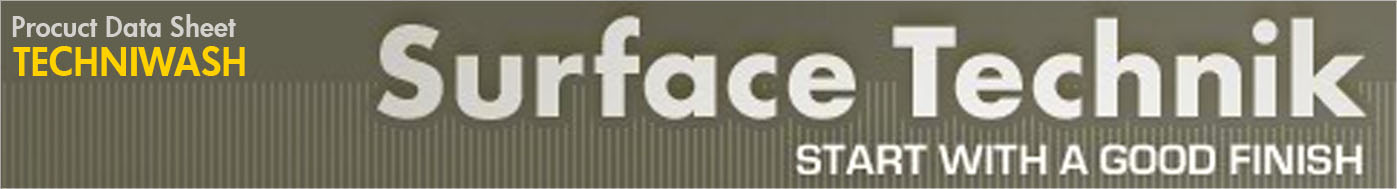 PRODUCTDESCRIPTIONA phosphoric acid based mordant solution for treating galvanised steelwork.INTENDED USESUsed in the first stage of a protective coating system on galvanised steel. Techniwash ensures good adhesion between the galvanised zinc layer and the over coating paint.PHYSICAL DATAColourPale BlueGloss LevelN/AVolume SolidsN/AFlash Point≥21˚C & ≤ 35˚CWeight (approx)Base         1.01kg/ltrContainer Size5ltr BaseStorage Properties24 months if base and curing agent are stored separately in original unopened containers.APPLICATION DETAILSMixing RatioN/AInduction PeriodNILWorking Pot Life @ 20˚CIndefiniteSurface PreparationAll surfaces to be clean, dry and free from contamination.ApplicationBrush or immersion.Recommended Film ThicknessN/A.N/A. Theoretical Spreading Rate15 mtrs² per litre *Drying TimesN/AMinimum Over Coating0˚C = 36hrs, 10˚C =24hrs, 20˚C = 20hrsFull Cure24 hours @ 10˚CThinnersWater